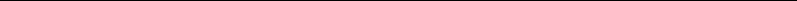 GENERAL GOVERNMENT SECTOR PROJECTSGeneral government sector projects	Customer ServiceDepartment of Customer Service ........................................................................Service NSW  .......................................................................................................Long Service Corporation ...................................................................................New South Wales Government Telecommunications Authority ........................Information and Privacy Commission ..................................................................State Insurance Regulatory Authority  .................................................................Independent Pricing and Regulatory Tribunal  ....................................................EducationDepartment of Education  .....................................................................................TAFE Commission  ...............................................................................................NSW Education Standards Authority ..................................................................HealthMinistry of Health .................................................................................................Health Care Complaints Commission .................................................................Mental Health Commission of New South Wales ...............................................Planning, Industry and EnvironmentDepartment of Planning, Industry and Environment ...........................................Environment Protection Authority ........................................................................Royal Botanic Gardens and Domain Trust .........................................................Sydney Olympic Park Authority ............................................................................Aboriginal Housing Office  ....................................................................................Centennial Park and Moore Park Trust  ...............................................................Hunter Development Corporation .......................................................................Planning Ministerial Corporation  .........................................................................Property NSW  ......................................................................................................Western Sydney Parklands Trust  ........................................................................Biodiversity Conservation Trust of New South Wales .........................................Office of the Independent Planning Commission ................................................4 - 54 - 64 - 64 - 64 - 74 - 74 - 74 - 84 - 154 - 164 - 174 - 224 - 224 - 234 - 254 - 264 - 264 - 274 - 274 - 284 - 284 - 294 - 294 - 294 - 29Premier and CabinetDepartment of Premier and Cabinet ...................................................................Infrastructure NSW  ..............................................................................................Parliamentary Counsel’s Office  ...........................................................................Art Gallery of New South Wales  ..........................................................................Australian Museum  ..............................................................................................Historic Houses Trust of New South Wales ........................................................State Archives and Records Authority of New South Wales  ..............................State Library of New South Wales .......................................................................Independent Commission Against Corruption ....................................................New South Wales Electoral Commission  ...........................................................Resilience NSW ...................................................................................................Audit Office of New South Wales  ........................................................................Museum of Applied Arts and Sciences ................................................................Law Enforcement Conduct Commission .............................................................Ombudsman's Office  ...........................................................................................Public Service Commission  .................................................................................Regional NSWRegional NSW .....................................................................................................Regional Growth NSW Development Corporation .............................................Local Land Services  ............................................................................................New South Wales Rural Assistance Authority  ....................................................NSW Food Authority ............................................................................................Stronger CommunitiesDepartment of Communities and Justice ............................................................Crown Solicitor’s Office  ........................................................................................Fire and Rescue NSW  .........................................................................................Legal Aid Commission of New South Wales ......................................................NSW Police Force  ...............................................................................................NSW Rural Fire Service  ......................................................................................Office of the NSW State Emergency Service .....................................................Office of Sport .......................................................................................................NSW Trustee and Guardian  ................................................................................Office of the Children’s Guardian  ........................................................................Office of the Director of Public Prosecutions  ......................................................New South Wales Crime Commission ................................................................Multicultural NSW ................................................................................................Judicial Commission of New South Wales .........................................................TransportTransport for NSW  ...............................................................................................Sydney Metro  .......................................................................................................Office of Transport Safety Investigations ............................................................TreasuryThe Treasury ........................................................................................................NSW Self Insurance Corporation  ........................................................................Destination NSW ..................................................................................................Workers’ Compensation (Dust Diseases) Authority ............................................The LegislatureThe Legislature .....................................................................................................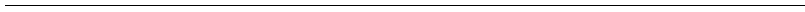 4 - 304 - 304 - 314 - 314 - 314 - 324 - 324 - 334 - 334 - 334 - 344 - 344 - 344 - 344 - 344 - 344 - 354 - 354 - 364 - 364 - 364 - 374 - 384 - 384 - 394 - 394 - 424 - 424 - 434 - 434 - 444 - 444 - 454 - 454 - 454 - 464 - 514 - 514 - 524 - 524 - 524 - 524 - 53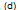 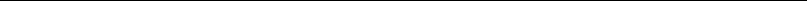 Table 4.1:	Capital investment by general government sector (a)Table 4.1:	Capital investment by general government sector (a) (cont.)This table only reports infrastructure investment by agencies and does not include capital grants to public and private bodies to fund infrastructure.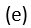 General government sector investment published in Table 1.1 or Table A1.1 of Budget Paper 1 may not sum to the totals of agency programs published in Table 4.1. The difference represents intra-sector eliminations.The variation is from 2019-20 Est. Actual to the 2020-21 Budget. Discrepancies between totals are due to rounding.UrbanGrowth and Barangaroo were absorbed into Infrastructure NSW from 1 July 2019 following machinery of government changes.Includes provisions and underspends not allocated to an agency.Department of Customer ServiceMajor WorksTotal, Department of Customer Service	196,158Customer Service Cluster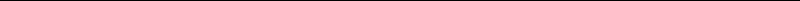 New South Wales Government Telecommunications AuthorityMajor WorksTotal, New South Wales Government Telecommunications Authority	211,765ETC may change due to market conditions or as more detailed planning is undertaken. The ETC may also be withheld due to commerci sensitivities.Start and completion dates for projects will be confirmed once a delivery schedule has been finalised.Department of Education (cont.)Works in ProgressDepartment of Education (cont.)Department of Education (cont.)Department of Education (cont.)Department of Education (cont.)Department of Education (cont.)The dates listed are physical completion dates. Final expenditure can occur after the school is ready for occupation by students and staff.Advanced Planning/Assurance ReviewBirrong Boys and Girls High School (planning) Castle Hill Public School (planning)Cecil Hills High School (planning) Cronulla High School (planning) Cumberland High School (planning) Darcy Road Public School (planning)Edmondson Park (new high school planning) Girraween Public School (planning)Green Square (new primary school planning) Gregory Hills (new primary school planning) Hunter River High School (planning) Irrawang High School (planning)Liverpool Boys and Girls High School (planning) Matthew Pearce Public School (planning) Macquarie Park Education Precinct (planning) Marsden Park (new high school) (planning)Middle Head Environmental Education Centre (planning)Narrabeen Education Precinct (planning) Neutral Bay Public School (planning) Newcastle Education Precinct (planning) Orange Grove Public School (planning) Punchbowl Public School (planning)Randwick Girls and Boys High Schools (planning) Rhodes East (new primary school planning) Rydalmere Education Precinct (planning)South Nowra/Worrigee (new primary school) (planning) St Leonards Education Precinct (planning)Westmead (new primary school planning) Wilton Junction new school (planning) Yanco Agricultural High School (planning)The following agencies have a Minor Works Program onlyNSW Education Standards Authority	45,904Ministry of Health (cont.)Campbelltown Hospital Redevelopment Stage 2, Mental Health and South West Paediatric ServiceCentral Coast Medical Schools and Central Coast Research Institute (e)Coffs Harbour Hospital ExpansionConcord Hospital (Phase 1A and 1B) UpgradeCooma Hospital RedevelopmentCystic Fibrosis Specialist Service Unit at Westmead Hospital (c)Dubbo Hospital - Stages 1, 2, 3 and 4Energy Efficient Government ProgramFussell House – Veterans’ Accommodation at Concord Repatriation General Hospital(Concord Hospital) (c)Goulburn Hospital Redevelopment (g)Grafton Ambulatory  Care Griffith Hospital RedevelopmentHealthOne / Integrated Primary Health Care CentresHealthOne Strategy (Rebuild NSW Fund)Hornsby Hospital RedevelopmentThe dates listed are financial completion dates. Depending on the project schedule, physical completion may occur prior.Funds have been allocated in 20-21 but have not been disclosed due to commercial sensitivities.Project fully funded by the Commonwealth Government.Project partially funded by Commonwealth Government.Project fully funded by third-party contributions.Project partially funded by third-party contributions.ETC increase includes merged projects.Certain expenditure associated with the construction of projects falls below the capitalisation thresholds and is therefore expensed annually.Health Care Complaints CommissionMajor WorksTotal, Health Care Complaints Commission	2,432The following agencies have a Minor Works Program onlyMental Health Commission of New South Wales	25Department of Planning, Industry and EnvironmentMajor Works New WorksEnvironment, Energy and ScienceHousing and PropertyLease Acquisitions greater than or equal to $20 millioncultures at Kamay Botany Bay National ParkDepartment of Planning, Industry and Environment (cont.)Environment, Energy and ScienceHousing and PropertyLa P(SIC) Business System Project Planning and AssessmentDepartment of Planning, Industry and Environment (cont.)WaterRoyal Botanic Gardens and Domain TrustMajor WorksHunter and Central Coast Development CorporationMajor WorksTotal, Hunter and Central Coast Development Corporation	8,469Planning Ministerial CorporationMajor WorksTotal, Planning Ministerial Corporation	120,920Department of Premier and CabinetMajor WorksOn 1 July 2019 following Machinery of Government changes, the Barangaroo Delivery Authority (BDA) was abolished with its functions transferring to Infrastructure NSW. The Estimated Total Cost and Est. Expend to 30-06-20 for Barangaroo Projects include costs incurred by BDA prior to 1 July 2019.Note the ETC of $828m reflects the total cost of the Sydney Football Stadium Redevelopment Project which includes $804.3m capital and $23.7m operating costs.Parliamentary Counsel's OfficeMajor WorksHistoric Houses Trust of New South WalesMajor WorksTotal, Historic Houses Trust of New South Wales	8,276State Archives and Records Authority of New South WalesMajor WorksTotal, State Archives and Records Authority of New South Wales	16,833State Library of New South WalesMajor WorksTotal, State Library of New South Wales	20,684Independent Commission Against CorruptionMajor WorksTotal, Independent Commission Against Corruption	1,370New South Wales Electoral CommissionMajor Works Works in ProgressElection Systems Upgrade(a) Includes $100 million to fund replacement or repair of essential state government owned assets impacted by 2019-20 Bushfires including assets that could be made more resilient to bushfires.Regional NSW Cluster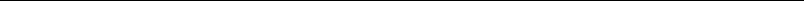 Regional Growth NSW Development CorporationMajor WorksTotal, Regional Growth NSW Development Corporation	106,212Regional NSW ClusterDepartment of Communities and JusticeMajor WorksTotal, Major Works	464,602Total, Minor Works	86,942Total, Department of Communities and Justice	551,544(a) Due to accounting standard AASB1059 - service concession, the Public Private Partnership component of this project ($706m) is now reflected on the Department's balance sheet. The remaining $92m reflects the Government Contribution.Legal Aid Commission of New South WalesMajor WorksTotal, Office of the NSW State Emergency Service	42,714Office of the Children's GuardianMajor WorksTransport for NSWMajor Works (a)(b) Works in Progress Central Coast RoadsEETransport for NSW (cont.)Great Western Highway and Bells Line of RoadHunter RoadsHunter Pinch Points	Various	n.a.	n.a.	23,500	12,069	2,151Nelson Bay Road Improvements	Williamtown	n.a.	n.a.	n.a.	13,227	6,000Newcastle Inner City Bypass, Rankin Park to Jesmond (Planning and Preconstruction) (State and Federal Funded)Pacific Motorway, Extension to Raymond Terrace (Planning) (State and Federal Funded)Interchanges and AccessibilityCircular Quay Precinct Renewal (Planning)Macquarie University Station Transport Interchange (Planning and Preconstruction) (State and Federal Funded)Transport Access Program - Commuter Wharf UpgradesTransport Access Program - Council AssetsLight RailWilliamtown	n.a.	n.a.	n.a.	46,728	20,000Hexham	n.a.	n.a.	n.a.	39,487	21,682Sydney	n.a.	n.a.	n.a.	35,993	27,469Macquarie Park	n.a.	n.a.	n.a.	4,006	18,118Various	n.a.	n.a.	n.a.	213,368	17,500Various	n.a.	n.a.	n.a.	25,829	7,104Parramatta Light Rail Stage 1	Parramatta	n.a.	2023	2,400,000	1,010,980	656,470New England HighwayNew England Highway, Belford to Golden Highway Upgrade (Planning)New England Highway, Bolivia Hill Upgrade (State and Federal Funded)Belford	n.a.	n.a.	n.a.	13,428	6,779Bolivia	n.a.	2021	134,000	61,394	59,872Transport for NSW (cont.)New England Highway, Muswellbrook Bypass (Planning)New England Highway, Singleton Bypass (Planning) (State and Federal Funded)New England Highway, Tenterfield Heavy Vehicle Bypass (Planning) (Federal Funded)Newell HighwayNewell Highway Flood Mitigation WorksNewell Highway Heavy Vehicle Pavement Upgrades (Planning and Preconstruction) (State and Federal Funded)Newell Highway, Mungle Back Creek to Boggabilla Heavy Duty Pavement (State and Federal Funded)Newell Highway, New Dubbo Bridge (Planning) (State and Federal Funded)Newell Highway, Overtaking Lanes (State and Federal Funded)Newell Highway, Parkes Bypass (Planning) (State and Federal Funded)Pacific HighwayCoffs Harbour Bypass (Planning and Preconstruction) (State and Federal Funded)Woolgoolga to Ballina (State and Federal Funded)Princes HighwayAlbion Park Rail BypassBatemans Bay Bridge Replacement Berry to Bomaderry UpgradeNowra Bridge Replacement over the Shoalhaven River (State and Federal Funded)Princes Highway Upgrade Program (Planning) (State and Federal Funded)Regional and Freight RailFixing Country Rail Program	Various	n.a.	n.a.	n.a.	35,672	23,430Transport for NSW (cont.)Lower Hunter Freight Corridor (Planning and Preservation)Regional NSW Major Road and Bridge UpgradesBarton Highway Improvements (State and Federal Funded)Cobb Highway, New Murray River Bridge (NSW Contribution) (c)Golden Highway Safety and Productivity Works (State and Federal Funded)Gunnedah Second Road Over Rail BridgeHume Highway Heavy Duty Pavement Upgrade (State and Federal Funded)Kings Highway, Nelligen Bridge ReplacementMonaro Highway Overtaking Lanes and Safety ImprovementsRegional NSW Bridge UpgradesSilver City and Cobb Highway Seal ExtensionWaterfall Way Upgrade (Planning) Sydney MotorwaysM4 Motorway, Hill Road Westbound Off Ramp (Planning)M4 Smart Motorway M6 Extension Stage 1Smart Motorways (Planning) (State and Federal Funded)Sydney GatewayWestConnex (State and Federal Funded) (d)Western Harbour Tunnel, Warringah Freeway UpgradeWestern Sydney Growth RoadsTransport for NSW (cont.)Estimated total cost (ETC) is the announced project cost.Start dates are not shown since each project is an amalgamation of individual works. ETC and completion dates are not available (n.a.) at this stage for some projects as they are in the planning phase. Completion dates refer to when the project is operational or opened. Further works may be undertaken and costs incurred after the completion date.ETC represents the NSW contribution to the project. The 2020-21 allocation is the Transport for NSW contribution only.Note that $800 million of the WestConnex ETC is allocated toward the delivery of Sydney Gateway.Represents a rolling annual program.The Sydney Metro City and Southwest funding allocation includes funding from PPP finance leases. The Central Walk project is part of this project and is under Transport Asset Holding Entity as the asset owner.Project was called North South Metro Rail Link in prior NSW Budget Paper.Office of Transport Safety InvestigationsMajor WorksTotal, Office of Transport Safety Investigations	4,462Treasury ClusterTotal, Major Works	14,750Total, Minor Works	250The LegislatureAgency2019-20Budget(b)Capital 2019-20Est.Actual(b)Expenditure2020-21Budget (b)Variation(c)$m$m$m$m$mCustomer ServiceDepartment of Customer Service .......................................................141.9358.7196.2(162.5)Information and Privacy Commission ................................................1.30.10.20.1Service NSW ....................................................................................44.658.366.48.2Long Service Corporation ..................................................................5.80.25.04.8New South Wales Government Telecommunications Authority ..........169.0102.7211.8109.0State Insurance Regulatory Authority .................................................5.61.55.64.1Independent Pricing and Regulatory Tribunal .....................................Education6.70.90.2(0.7)Department of Education ...................................................................2,242.62,120.42,489.2368.9NSW Education Standards Authority .................................................2.22.245.943.7TAFE Commission ............................................................................Health137.2100.3263.2162.8Ministry of Health ..............................................................................2,740.33,020.82,858.4(162.3)Health Care Complaints Commission ................................................0.31.12.41.4Mental Health Commission of New South Wales ...............................Planning, Industry and Environment0.00.00.00.0Department of Planning, Industry and Environment ...........................504.8805.3552.5(252.8)Environment Protection Authority ......................................................12.15.29.54.3Royal Botanic Gardens and Domain Trust .........................................32.69.843.633.8Sydney Olympic Park Authority .........................................................23.661.375.614.3Aboriginal Housing Office ..................................................................35.853.485.031.6Biodiversity Conservation Trust of NSW ............................................20.00.115.115.0Centennial Park and Moore Park Trust ..............................................11.44.112.28.1Hunter and Central Coast Development Corporation .............................0.18.58.3Lands Administration Ministerial Corporation ........................................0.5...(0.5)Luna Park Reserve Trust ......................................................................0.4...(0.4)Planning Ministerial Corporation ........................................................102.028.3120.992.6Property NSW ...................................................................................24.4448.226.7(421.5)Water Administration Ministerial Corporation ........................................0.7...(0.7)Office of the Independent Planning Commission ......................................1.71.7Western Sydney Parklands Trust ......................................................Premier and Cabinet55.632.942.89.8Department of Premier and Cabinet ..................................................295.4135.4472.5337.1Greater Sydney Commission ................................................................0.1...(0.1)Infrastructure NSW ...........................................................................237.015.8607.4591.6Parliamentary Counsel's Office ..........................................................0.30.31.00.7Resilience NSW ......................................................................................101.7101.7Art Gallery of New South Wales ........................................................147.954.4205.1150.6Australian Museum ...........................................................................52.831.836.14.3Barangaroo Delivery Authority ...........................................................27.8.........Historic Houses Trust of New South Wales ........................................5.112.68.3(4.3)Museum of Applied Arts and Sciences ...............................................2.06.94.0(3.0)State Archives and Records Authority of New South Wales ...............7.36.616.810.2State Library of New South Wales .....................................................17.616.220.74.5UrbanGrowth NSW Development Corporation ...................................4.3.........Audit Office of New South Wales .......................................................17.61.32.20.9Independent Commission Against Corruption ....................................0.80.61.40.7Law Enforcement Conduct Commission ............................................7.32.01.2(0.8)New South Wales Electoral Commission ...........................................15.948.611.4(37.2)Ombudsman's Office .........................................................................0.30.61.30.7Public Service Commission ...............................................................0.20.20.30.1Agency2019-20Budget(b)Capital 2019-20Est.Actual(b)Expenditure2020-21Budget (b)Variation(c)$m$m$m$m$mRegional NSWRegional NSW .....................................................................................13.9192.5178.6New South Wales Rural Assistance Authority ....................................0.1...0.10.1Regional Growth NSW Development Corporation ....................................106.2106.2Local Land Services ..........................................................................16.411.616.04.4NSW Food Authority .........................................................................Stronger Communities1.10.91.10.2Department of Communities and Justice ...........................................870.1697.7551.5(146.2)Crown Solicitor's Office .....................................................................0.75.91.9(4.0)Fire and Rescue NSW .......................................................................51.948.587.338.8Legal Aid Commission of New South Wales ......................................6.126.06.3(19.7)New South Wales Crime Commission ...............................................0.90.41.20.9NSW Police Force .............................................................................285.9803.4549.0(254.3)Office of the NSW Rural Fire Service .................................................16.443.229.2(14.1)Office of the NSW State Emergency Service .....................................26.023.742.719.1Office of Sport ...................................................................................6.57.417.19.7Multicultural NSW .............................................................................0.30.40.3(0.1)NSW Trustee and Guardian ..............................................................14.012.110.3(1.8)Judicial Commission of New South Wales .........................................0.20.00.20.1Office of the Children's Guardian .......................................................5.45.02.4(2.6)Office of the Director of Public Prosecutions ......................................Transport3.35.612.36.7Transport for NSW ............................................................................10,599.67,417.88,061.5643.7Sydney Metro ....................................................................................1,504.92,289.05,837.03,548.1Office of Transport Safety Investigations ...........................................Treasury0.1...4.54.5The Treasury .....................................................................................7.813.329.516.3NSW Self Insurance Corporation .......................................................0.20.40.2(0.3)Western City and Aerotropolis Authority ...............................................4.515.010.5Destination NSW ...............................................................................0.20.30.2(0.2)Workers' Compensation (Dust Diseases) Authority ............................The Legislature0.00.00.00.0The Legislature .................................................................................24.516.442.125.7Advance to the Treasurer ..................................................................120.0...20.020.0Not allocated to an agency	...........................................................1,586.6...(1,524.9)(1,524.9)Total22,308.318,998.222,742.23,743.9ProjectDescriptionLocationStartCompleteEstimatedTotal CostEst. ExpendTo 30-06-20Allocation2020-21$000$000$000$000$000$000$000$000New WorksDigital Restart Fund - Assured RevenueParramatta202020218,0006,500Total, New Works6,500Works in ProgressAccommodation LeasesHaymarket20192029410,228319,45023,288Accommodation StrategyParramatta2011203136,68623,485180Corsnet Sustaining CapitalBathurst201920299,810-1,430Data Centre Consolidation Acceleration ProgramVarious2013203125,76312,3891,153Data Conversion and CleansingBathurst2013203114,48511,2802,492Digital Restart Fund - Land Tax Customer JourneyParramatta201920202,2001,582200Future Business Development ProgramHaymarket201320202,0621,206316ICT Development ProgramVarious2014203152,23519,2796,422ICT ProjectsVarious20042028123,39465,79048,435Information System EnhancementsHaymarket20012031180,620166,7705,587Land Tax Compliance and Customer ServiceParramatta201920241,600-1,600Office Refurbishment and RationalisationVarious20052031124,913100,57416,580OneGov Digital Services GatewayHaymarket2013202814,8297,315960Revenue NSW-Critical System MaintenanceParramatta2017202973,7242,2046,253Spatial Data Infrastructure ProgramBathurst2014202852,43121,8543,814Titling and Registry Services LPI Concession - Capital ExpenditureSydney2018203125,3406,1388,235Total, Works in Progress126,945Total, Major Works133,445Total, Minor Works62,713ProjectDescriptionLocationStartCompleteEstimatedTotal CostEst. ExpendTo 30-06-20Allocation2020-21$000$000$000$000$000$000$000$000Service NSWMajor WorksNew WorksCyber Security Upgrade ProgramVarious202020224,9504,950Digital Renewal Notice ProgramVarious202020225,0003,750Total, New Works8,700Works in Progress10 New Service CentresVarious2019202314,8539954,652Easy to Do Business ProgramVarious2018202229,66015,61514,230Lease Acquisitions - Service Centres and Related Leasehold ImprovementsVariousn.a.n.a.n.a.n.a.18,856Site Enhancements and UpgradesVarious2017202111,1006,7374,176Technology Upgrades to Support Increased Scale of OperationVarious2014202074,62559,07815,547Total, Works in Progress57,461Total, Major Works66,161Total, Minor Works250Total, Service NSW66,411Long Service CorporationMajor WorksWorks in ProgressIntegrated Leave SystemGosford201620215,1804564,724Total, Works in Progress4,724Total, Major Works4,724Total, Minor Works260Total, Long Service Corporation4,984Works in ProgressCritical Communications Enhancement ProgramVarious20182022664,811239,325197,764Total, Works in Progress197,764Total, Major Works197,764Total, Minor Works14,001ProjectDescriptionLocationStartCompleteEstimatedTotal CostEst. ExpendTo 30-06-20Allocation2020-21$000$000$000$000$000$000$000$000The following agencies have a Minor Works Program onlyInformation and Privacy Commission150State Insurance Regulatory Authority5,555Independent Pricing and Regulatory Tribunal180ProjectDescriptionLocationStartComplete(c)EstimatedTotal CostEst. ExpendTo 30-06-20Allocation2020-21$000$000$000$000$000$000$000$000Department of EducationMajor WorksNew Works (a) (b)Canterbury Boys High School UpgradeAshburyn.a.1,000Carlingford West Public School UpgradeCarlingfordn.a.433,000Co Funded Metropolitan School Renewal ProgramVariousn.a.60,000Co Funded Regional School Renewal ProgramVariousn.a.60,000Edmondson Park (new primary school)Edmondson Parkn.a.903,000Gledswood Hills Public School - Stage 2Gledswood Hillsn.a.100Googong (new primary school)Googongn.a.672,000LED Lighting UpgradeVarious157,80057,900Lindfield Learning Village - Stage 2Lindfieldn.a.36961,155Moruya High School UpgradeMoruyan.a.7,100Murrumbateman (new primary school)Murrumbatemann.a.463,000Murwillumbah Education CampusMurwillumbahn.a.36,254North Sydney Public School UpgradeNorth Sydneyn.a.1,0893,000Passfield Park School UpgradeMinton.a.11,900Picnic Point High School UpgradePicnic Pointn.a.2,000Regional Roof Upgrade ProgramVarious60,00030,000Rural Access Gap Direct Intervention PackageVarious365,800211,400Schools Renewable Energy Infrastructure Project SREIP - PilotVariousn.a.2,000ProgramVocational Schools Pilot ProgramVariousn.a.750Wilkins Public School (new preschool)Marrickvillen.a.2,500Wilton Public School UpgradeWiltonn.a.4,000Total, New Works562,059ProjectDescriptionLocationStartComplete(c)EstimatedTotal CostEst. ExpendTo 30-06-20Allocation2020-21$000$000$000$000$000$000$000$000Ajuga School, Campbell House School and Glenfield Park School UpgradesGlenfield2016202125,66016,4318,094Alexandria Park Community School (new school)Alexandria20182022130,72475,37736,950Armidale Secondary College Upgrade (Armidale and Duval High Schools)Armidale20192021121,15084,52227,458Artarmon Public School UpgradeArtarmon2015201925,01923,86730Arthur Phillip High School and Parramatta Public School (newParramatta20162020325,000297,03725,953schools)Ashbury Public School UpgradeAshbury201920203,7733,7712Ashtonfield Public School UpgradeAshtonfieldn.a.n.a.n.a.1,9533,761Auburn North Public School UpgradeAuburn20172019n.a.11,75751Ballina Coast High School (new school)Ballina20162019n.a.58,795925Bangalow Public School UpgradeBangalown.a.n.a.n.a.207786Banksia Road Public School UpgradeGreenacre201920206,6176,6152Bankstown North Public School UpgradeBankstownn.a.n.a.n.a.2,9433,300Bardia Public School UpgradeBardia20152019n.a.44,434247Bella Vista Public School (new school)Kellyville2015201949,70849,079629Belmont High School UpgradeBelmont2017201920,00419,03328Bexhill Public School UpgradeBexhilln.a.n.a.n.a.204621Bletchington Public SchoolOrangen.a.n.a.n.a.8475,210Bolwarra Public School UpgradeBolwarra2016201911,86511,741100Braidwood Central School UpgradeBraidwood2019202016,3672,72511,881Brooke Avenue Public School UpgradeKillarney Valen.a.n.a.n.a.393n.a.Brookvale Public School UpgradeBrookvale201820204,5003,163797Budawang School (Relocation)n.a.n.a.n.a.n.a.577n.a.Bungendore High School (new school)n.a.n.a.n.a.n.a.187n.a.Byron Bay Public School UpgradeByron Bay20182020n.a.12,458207Callaghan Campus Jesmond Campus UpgradeJesmond2019202019,27817,290816Canley Vale High School UpgradeCanley Vale20182020n.a.19,7633,712Canterbury South Public School UpgradeCanterburyn.a.n.a.n.a.5,9967,760Carlingford Public School UpgradeCarlingford2017202021,60020,936469Catherine Field (new primary school)Oran Park20192021n.a.9,120n.a.ProjectDescriptionLocationStartComplete(c)EstimatedTotal CostEst. ExpendTo 30-06-20Allocation2020-21$000$000$000$000$000$000$000$000Cecil Hills Public SchoolCecil Hills2017201916,50015,815560Central Sydney Intensive English High School (Relocation)Alexandria2018201930,00029,69053Chatswood Public School and High School UpgradeChatswoodn.a.n.a.n.a.9,48838,806Claremont Meadows Public School UpgradeClaremont Meadows201820199,8409,7372Coffs Harbour Public School UpgradeCoffs Harbour20182019n.a.6,95310Cooler ClassroomsVariousn.a.n.a.n.a.135,390196,000Cranebrook High School (New Learning Centre)Cranebrookn.a.n.a.n.a.140n.a.Croydon Public School UpgradeCroydon2019202135,4016,51219,853Curl Curl North Public School UpgradeNorth Curl Curl20192021n.a.38,55912,942Dapto Public School UpgradeHorsleyn.a.n.a.n.a.2,29414,186Darlington Public School UpgradeDarlingtonn.a.n.a.n.a.2,3766,878Denistone East Public School UpgradeDenistone East201820199,7009,46314Eastwood Public School UpgradeEastwoodn.a.n.a.n.a.164800Engadine High School UpgradeEngadinen.a.n.a.n.a.236n.a.Epping (new primary school)n.a.n.a.n.a.n.a.6083,912Epping Public School UpgradeEpping2017202020,30019,549602Epping West Public School UpgradeEppingn.a.n.a.n.a.4582,449Excelsior Public School UpgradeCastle Hill20182020n.a.17,517284Fairvale High School UpgradeFairfield West2018202140,7008,61728,142Finigan School of Distance Education (new school)Crestwood2016201917,04216,853147Fort Street Public School UpgradeMillers Point20212023n.a.5,3196,087Galungara Public School (Alex Avenue new primary school)Schofields2019202155,13828,31726,821Gledswood Hills (new school)Gledswood Hills2018202035,32234,932390Glenmore Park High School UpgradeGlenmore Parkn.a.n.a.n.a.137n.a.Glenwood High School UpgradeGlenwoodn.a.n.a.n.a.185n.a.Greenwich Public School UpgradeGreenwich20182020n.a.31,1482,659Greystanes Public School UpgradeGreystanes20182021n.a.12,59619,883Gwynneville Public School UpgradeGwynneville2018202014,85013,938912Harrington Park Public School UpgradeHarrington Parkn.a.n.a.n.a.3,8657,027Hastings Secondary CollegePort Macquarien.a.n.a.n.a.1,2133,724Homebush West Public School UpgradeHomebush West2015201924,77824,6113ProjectDescriptionLocationStartComplete(c)EstimatedTotal CostEst. ExpendTo 30-06-20Allocation2020-21$000$000$000$000$000$000$000$000Hurlstone Agricultural High SchoolUpgrade - Stage 2 and Upgrades forVariousn.a.n.a.n.a.9,25523,079Agricultural Education in NSWHurlstone Agricultural High School Upgrade - Stage 1Glenfield20162019n.a.16,98560Hurstville Public School UpgradeHurstville201920209,2658,807295Ingleburn High School UpgradeIngleburn201820198,3408,197108Inner Sydney High School (new school)Surry Hills20162020135,50088,56731,758James Fallon High School UpgradeNorth Albury2018202010,2004,8132,953Jamison High School UpgradeSouth Penrithn.a.n.a.n.a.120755Jannali East Public School UpgradeJannalin.a.n.a.n.a.58n.a.Jerrabomberra (new high school)n.a.n.a.n.a.n.a.124n.a.Jindabyne Central School UpgradeJindabynen.a.n.a.n.a.2,7594,363Jindabyne High School Upgrade - Stage 2Jindabynen.a.n.a.n.a.n.a.n.a.John Palmer Public School UpgradeThe Pondsn.a.n.a.n.a.190n.a.Jordan Springs Public School (new school)Jordan Springs2018202055,41848,9076,511Karabar High School UpgradeKarabar201920209,1008,283320Kent Road Public School UpgradeMarsfield2019202040,28424,81615,468Killara High School UpgradeEast Killara2019202015,22314,605613Killarney Heights Public School UpgradeKillarney Heights20182020n.a.6,2022,079Kingscliff High School UpgradeKingscliff2020202132,000n.a.14,430Kingscliff Public School UpgradeKingscliff2020202139,3772,99615,733Kingswood High School UpgradeKingswood201720207,6534,4563,197Ku-ring-gai High School UpgradeNorth Turramurra2019202015,13612,9631,497Kyeemagh Public School UpgradeKyeemagh2019202131,0002,61412,049Lake Cathie Public School UpgradeLake Cathie2019202124,9505,31914,448Lennox Head Public School UpgradeLennox Headn.a.n.a.n.a.1,9159,302Leppington (new primary school)Denham Court2019202156,0018,27540,750Lidcombe Public School UpgradeLidcombe2017202016,60016,179216Lindfield Learning Village (new school)Lindfield2016201959,2353,8562,543Liverpool West Public School UpgradeLiverpooln.a.n.a.n.a.1,8881,303Mainsbridge School (new school through relocation)Liverpool2019202032,77810,75222,025Manly Vale Public School UpgradeManly Vale20142019n.a.51,980936Marsden Park (new primary school)Marsden Park2020202148,6546,94335,539ProjectDescriptionLocationStartComplete(c)EstimatedTotal CostEst. ExpendTo 30-06-20Allocation2020-21$000$000$000$000$000$000$000$000Marsden Road Public School UpgradeLiverpool20182019n.a.9,302370Meadowbank Education and Employment Precinct SchoolsMeadowbank20192022300,00020,210116,950Merrylands Public School UpgradeMerrylands2018201910,65010,60021Millthorpe Public School UpgradeMillthorpen.a.n.a.n.a.2,808Milperra Public School UpgradeMilperran.a.n.a.n.a.481,317Mona Vale Public School UpgradeMona Valen.a.n.a.n.a.1,046n.a.Monaro High School UpgradeCooma2019202147,38010,48033,165Mosman High School UpgradeMosmann.a.n.a.n.a.4,975Mulgoa Rise Glenmore Park (new primary school)n.a.n.a.n.a.n.a.302n.a.Murrumbidgee Regional High School UpgradeGriffith2019202025,0008,5969,995Muswellbrook South Public School UpgradeMuswellbrookn.a.n.a.n.a.30n.a.Nepean Creative and Performing Arts High School UpgradeEmu Plainsn.a.n.a.n.a.1111,115New Environmental Education Centre (Penrith Lakes)Castlereaghn.a.n.a.n.a.2721,376New Primary School in the Wagga Wagga ElectorateEstella2019202042,5009,50232,735New School in the Liverpool ElectorateLiverpooln.a.n.a.n.a.1,6125,990Newcastle East Public School UpgradeThe Hill20182020n.a.8,258766North Kellyville Public School (new school)North Kellyville2017201946,19745,897300North Rocks Public School UpgradeNorth Rocks2019202016,53613,839838Nulkaba Public School UpgradeNulkaba2018201913,89213,759133Old Bar Public School UpgradeOld Bar201820198,8708,631229Oran Park (new high school)Oran Park2018202079,70579,030541Oran Park Public School UpgradeOran Park2017202015,35014,673464Parramatta West Public School UpgradeParramatta2018202128,0007,75816,417Pendle Hill High School UpgradeToongabbien.a.n.a.n.a.1,0401,223Pendle Hill Public School UpgradePendle Hill20182020n.a.17,4911,038Penrith Public School UpgradePenrith201820199,6209,5991Penshurst Public School UpgradePenshurst20182021n.a.29,14524,898Penshurst West Public School UpgradeMortdale2019202010,48010,151317Picton High School UpgradePicton20192022112,02553,22846,335ProjectDescriptionLocationStartComplete(c)EstimatedTotal CostEst. ExpendTo 30-06-20Allocation2020-21$000$000$000$000$000$000$000$000Porters Creek Public School (Warnervale new primary school)Hamlyn Terrace2020202137,9942,38314,995Prestons Public School UpgradePrestons2017202011,16410,560401Quakers Hill East Public School UpgradeAcacia Gardens2018201913,20012,842293Queanbeyan East Public School UpgradeQueanbeyan East20182019n.a.11,449201Queanbeyan High School UpgradeCrestwood2019202015,60014,4831,021Queanbeyan School (new school)Karabar2019202121,0004,83814,039Queanbeyan West Public School UpgradeCrestwoodn.a.n.a.n.a.59481Rainbow Street Public School UpgradeRandwick2015201935,19434,4814Richmond High School UpgradeRichmond201820197,070282611Riverbank Public School UpgradeThe Ponds20182020n.a.19,082179Riverstone High School UpgradeRiverstone2018202023,14222,066817Rosehill Public School UpgradeRosehill2017201917,53617,287249Russell Lea Public School (new school)Russell Lea20172019n.a.32,562782Rutherford Public School UpgradeRutherford2017202021,30019,1161,861Samuel Gilbert Public School UpgradeCastle Hill2019202232,5705,06316,400Schofields Public School UpgradeSchofields20182020n.a.31,8366,253Smalls Road (new primary school)Ryde2018202047,02246,036520Speers Point Public School UpgradeSpeers Point2018202015,8869,7931,846St Ives High School UpgradeSt Ives2019202025,56011,7318,883St Ives North Public School UpgradeSt Ives2019202029,42116,6537,430Stanwell Park Public School UpgradeStanwell Parkn.a.n.a.n.a.61n.a.Sydney Olympic Park (new high school)Sydney Olympic Parkn.a.n.a.n.a.2,6984,240Tallawong (new primary school)n.a.n.a.n.a.n.a.357n.a.Tamworth Public School UpgradeTamworth2019202014,7887,7546,124Terrigal Public School UpgradeTerrigal20182019n.a.11,390191Teven-Tintenbar Public School UpgradeTintenbarn.a.n.a.n.a.86307Tweed Heads South Public School UpgradeTweed Heads South2020202125,0002,4569,298Tweed River High School UpgradeTweed Heads South2020202126,2152,4559,613Ultimo Public School (new school)Ultimo2014202060,05557,012996Waitara Public School UpgradeWahroonga2018202040,66636,5944,072Wamberal Public School UpgradeWamberal2017202019,60018,315813ProjectDescriptionLocationStartComplete(c)EstimatedTotal CostEst. ExpendTo 30-06-20Allocation2020-21$000$000$000$000$000$000$000$000Wangi Wangi Public School UpgradeWangi Wangi2019202013,34711,441266Wauchope Public School UpgradeWauchope2018202013,90013,307459Wentworth Point Public School (new school)Wentworth Point2013201820,82320,81013Wentworthville Public School UpgradeWentworthville2019202139,7618,81224,738West Ryde Public School UpgradeWest Ryde20182020n.a.16,1981,935Westfields Sports High School UpgradeFairfield West2019202030,13824,7183,899William Stimson Public School UpgradeWetherill Park20172020n.a.16,636560Willoughby Girls High School UpgradeWilloughby2017202017,03715,4441,371Willoughby Public School UpgradeWilloughby2017202035,52731,6743,853Wollongong Public School UpgradeWollongong20182020n.a.13,7783,178Yagoona Public School UpgradeYagoona20182020n.a.18,031108Yandelora School (new school)Narellan2015201921,81421,75022Yass High School Multi-Purpose Hall UpgradeYassn.a.n.a.n.a.146515Yass High School UpgradeYass201920208,5408,265275Yawarra Community School (new school)Dubbo2015201920,34219,665637Young High School UpgradeYoungn.a.n.a.n.a.4,4584,842Total, Works in Progress1,543,808Total, Major Works2,105,867Total, Minor Works383,363Total, Department of Education2,489,230ProjectDescriptionLocationStartCompleteEstimatedTotal CostEst. ExpendTo 30-06-20Allocation2020-21$000$000$000$000$000$000$000$000TAFE CommissionMajor WorksNew WorksBudgeting, Forecasting and Reporting SystemVarious202020222,0002,000Contact Centre CommunicationsVarious202020225,0005,000TAFE Digital Course Migration and CentralisationVarious202020222,0002,000Enhanced System To Support Student AccessVarious202020223,0003,000IT Network Asset RefreshVarious202020224,0004,000IT Security Enhancement ProgramVarious202020222,0002,000Regional Data Centre Consolidation and VirtualisationVarious202020223,0003,000Reporting and Insights ProgramVarious202020222,0002,000Revitalising TAFE CampusesVarious2021202220,00010,000Staff Integrated System PortalVarious202020221,0001,000TAFE Asset Renewal Program - BuildingsVarious2020202256,97656,976TAFE Asset Renewal Program - Plant & EquipmentVarious2020202222,30022,300Total, New Works113,276Works in ProgressBega Specialist Centre - Stage 2Bega2020202117,0041,35413,763Connected Learning Centres Program - Stage 3Various2020202257,1005,10021,285Meadowbank Education and Employment Precinct - TAFEMeadowbank20192022125,9008,12030,281Meadowbank Phase 2.1North Coast Institute - Coffs Harbour Education Campus, AppliedCoffs Harbour2015202113,2587,7535,485Construction and PlumbingTechnologies HubSpecialist Centre, Connected Health Hub, Coffs HarbourCoffs Harbour201820213,3583,103255Student Management ServicesUltimo2016n.a.n.a.n.a.n.a.Western Sydney Construction HubKingswood2019202380,3571,2479,949Total, Works in Progress91,695Total, Major Works204,971Total, Minor Works58,210Total, TAFE Commission263,181ProjectDescriptionLocationStartCompleteEstimatedTotal CostEst. ExpendTo 30-06-20Allocation2020-21$000$000$000$000$000$000$000$000ProjectDescriptionLocationStartComplete(a)EstimatedTotal CostEst. ExpendTo 30-06-20Allocation2020-21$000$000$000$000$000$000$000$000$000Ministry of HealthMajor WorksNew WorksBankstown-Lidcombe Hospital and Community Health ServicesBankstown202020281,300,000n.a.Redevelopment(b)Bathurst Hospital MRIWest Bathurst202020214,0004,000Bowral and District Hospital Redevelopment Stage 2Bowral2020202355,0004,000Door Screening at Health sitesVarious20202021n.a.n.a.Concord Hospital Car ParkConcord West2020202432,400500Cowra Hospital RedevelopmentCowra2020202470,200500Deniliquin Emergency Department Upgrade (c)Deniliquin202020211,4001,400Dubbo Base Hospital Car ParkDubbo2020202230,00010,500Establishment of a Residential Eating Disorders Treatment Centre (c)TBCn.a.n.a.13,000n.a.Eurobodalla Health Service RedevelopmentMoruya20202025200,00010,000Glen Innes Hospital UpgradeGlen Innes2020202420,000500Iluka Ambulance Station - Rural Ambulance InfrastructureIluka2020202210,0005,000ReconfigurationMaitland Hospital Car ParkEast Maitland2020202230,02218,000Manly Adolescent and Young Adult Hospice (d)(f)Manly2020202319,5003,500Manning Hospital Redevelopment Stage 2Taree20202026100,0001,500NSW Pathology Single Statewide Laboratory Information SystemVarious20202023n.a.n.a.Nepean Hospital Redevelopment and Associated Community BasedKingswood20202026450,00015,000Services Stage 2Planning Future New WorksVarious2020202210,6007,900Real Time Prescription MonitoringVarious20202023n.a.6,600Royal Prince Alfred Hospital RedevelopmentCamperdown20202027750,00016,300Rural Ambulance Infrastructure Reconfiguration - Stage 2Various20202022100,00018,500Rural Health Infrastructure Program - Deniliquin and LeetonVarious202020225,7002,080Simplified Appointments for Patients and CliniciansVarious202020213,0003,000Shellharbour Hospital Redevelopment Stage 2TBC20202025320,0006,500ProjectDescriptionLocationStartComplete(a)EstimatedTotal CostEst. ExpendTo 30-06-20Allocation2020-21$000$000$000$000$000$000$000$000$000Ministry of Health (cont.)Shepherd Centre FacilityCampbelltown202020222,5002,000Shoalhaven Hospital RedevelopmentNowra20202028438,0004,000St George Hospital - Ambulatory Care, Day Surgery, Sub-AcuteKogarah20202025385,00021,500Inpatient BuildingSt Vincent’s Darlinghurst Integrated Campus Redevelopment - ServiceDarlinghurst2020202125,00025,000UpgradeSutherland Hospital - Operating Theatre ComplexCaringbah2020202381,5008,000Sutherland Hospital MRICaringbah202020227,0004,000Sydney Children's Hospital, Randwick Stage 1 Comprehensive Children'sRandwick20202026608,00015,000Cancer Centre (d)(f)Tweed Hospital Car ParkKingscliff2020202350,0006,000Tweed Hospital Redevelopment - Additional FundingKingscliff2020202391,20041,200Total, New Works403,980Works in ProgressAlbury Base Hospital Emergency Department ExpansionEast Albury2017202130,00020,4809,520Ambulance InfrastructureAmbulance Fleet Replacement	Various Program - Next phaseAmbulance Fleet Replacement	Various Program - Next phase2015202157,13550,2396,896Ambulance Medical Equipment	Various Replacement Program - Next PhaseAmbulance Medical Equipment	Various Replacement Program - Next Phase2015202217,50013,0052,469Critical Communications	Various Enhancement Program – TerminalRefresh and Change ManagementCritical Communications	Various Enhancement Program – TerminalRefresh and Change Management2018202236,52719,85514,164CostsRural Ambulance Infrastructure	Various Reconfiguration Stage 1CostsRural Ambulance Infrastructure	Various Reconfiguration Stage 120152023122,12098,4487,152Sydney Ambulance Metropolitan	Various Infrastructure StrategySydney Ambulance Metropolitan	Various Infrastructure Strategy20142023184,000160,94015,024Asset Refurbishment / Replacement	Various Strategy (State-wide)Asset Refurbishment / Replacement	Various Strategy (State-wide)20142024500,000258,31472,067Bankstown-Lidcombe Emergency	Bankstown DepartmentBankstown-Lidcombe Emergency	Bankstown Department2018202225,00010,87310,185Blacktown Mount Druitt Hospitals	Blacktown Redevelopment Stages 1 and 2Blacktown Mount Druitt Hospitals	Blacktown Redevelopment Stages 1 and 220122022651,187636,6178,146Bowral Hospital Redevelopment	BowralBowral Hospital Redevelopment	Bowral2015202168,66362,4406,223Clinic Security Enhancements	VariousClinic Security Enhancements	Various202020214,0001,8752,125ProjectDescriptionLocationStartComplete(a)EstimatedTotal CostEst. ExpendTo 30-06-20Allocation2020-21$000$000$000$000$000$000$000$000$000Stages 1 and 2 (g)Information and Communication StrategyDigital Patient RecordsVarious20162022236,236118,06558,207Fast Track Electronic PrescribingVarious2020202230,0004,69525,000Virtual Care and TelehealthVarious2020202128,10213,12514,977Whole of System Digital PlatformVarious20162025265,353140,62544,366Inverell Hospital RedevelopmentInverell2017202360,00041,47013,048IVF Facility EnhancementsVarious201920211,000696304John Hunter Children Hospital NICU (Stages 2 and 3)New Lambton Heights2016202118,00015,3582,643John Hunter Health and Innovation PrecinctNew Lambton Heights20192027780,0008,99915,972Lease Acquisitions between $250,000 and $20 millionVariousn.a.n.a.n.a.n.a.39,033ProjectDescriptionLocationStartComplete(a)EstimatedTotal CostEst. ExpendTo 30-06-20Allocation2020-21$000$000$000$000$000$000$000$000$000Ministry of Health (cont.)Lismore Hospital Redevelopment Stage 3A, 3B and 3CLismore20132022312,750262,45521,422Liverpool Health and Academic PrecinctLiverpool20182027740,00047,18353,053Liverpool Hospital Car ParkLiverpool2019202350,0001,70611,576Macksville Hospital RedevelopmentMacksville2015202173,00067,1085,892Maitland Hospital (new)East Maitland20172023470,000178,651220,321Manning Base Hospital RedevelopmentTaree2015202140,00032,7077,293Mental Health MeasuresVarious202020214,000-4,000Mudgee Hospital RedevelopmentMudgee2017202170,70065,2855,415Multipurpose Services (MPS) Strategy Stage 5Various20152024296,530220,85833,437Muswellbrook Hospital Redevelopment Stage 2Muswellbrook2015202120,08019,503472Nepean Hospital and Integrated Ambulatory Services RedevelopmentKingswood20172023550,000245,792221,346New Health Head Office AccommodationSt Leonards2019202160,00055,7254,275Northern Beaches - Mona Vale Hospital and Community Health (g)Mona Vale20132022618,900597,27417,457Own Sourced Local InitiativesVariousn.a.n.a.n.a.n.a.128,852Paediatric Allergy ClinicsVarious20192021600299301Paediatric Amenity UpgradesVarious201820212,0001,836164Palliative Care RefurbishmentVarious2019202310,0007063,794Port Macquarie Hospital Car ParkPort Macquarie2018202211,5007,5021,184Randwick Campus Reconfiguration and Expansion Stage 1 (f)Randwick20172024778,050387,107158,555Rouse Hill Health Service - Land AcquisitionRouse Hill2018202275,0002,06163,072Rural Health Infrastructure Program (includes Tenterfield, Scone,Various2018202110,0009,90397Gloucester, Dungog)Shellharbour Hospital Redevelopment Stage 1 (d)Oak Flats20172026378,60021,6303,590St George Hospital Birthing Suite & Theatre RefurbishmentKogarah2018202111,50010,3901,110Statewide Cataract Surgeries Equipment PurchasesVarious201920211,000889111Statewide Dental Van ProgramVarious2019n.a.24,4192,2848,216Statewide Mental Health Infrastructure ProgramVarious2018n.a.700,00041,27430,218ProjectDescriptionLocationStartComplete(a)EstimatedTotal CostEst. ExpendTo 30-06-20Allocation2020-21$000$000$000$000$000$000$000$000$000Ministry of Health (cont.)Statewide Telestroke Service (c)Various201920211,200432768The Children's Hospital at Westmead Stage 1 RedevelopmentWestmead2017202195,00075,21819,782The Children's Hospital at Westmead Stage 2 Redevelopment (includesWestmead20192027619,0009,29516,468Carpark)Tumut Hospital RedevelopmentTumut2019202350,0006,61029,615Tweed Hospital and Integrated Ambulatory Services RedevelopmentKingscliff20162024582,131110,58330,899Wagga Wagga Base Hospital Car ParkWagga Wagga2019202330,0005763,139Wagga Wagga Base Hospital RedevelopmentWagga Wagga20112023431,360366,78741,393Western Cancer Centre Dubbo (d)Dubbo2018202135,00014,64120,359Westmead Hospital Redevelopment Stage 1 (f)Westmead20142022832,300735,05887,242Wyong Hospital Redevelopment Stage 1Hamlyn Terrace20172023200,00048,262111,133Public Private Partnerships (PPP) -Cyclical MaintenanceLong Bay Forensic Hospital Cyclical MaintenanceMalabar2010202725,02412,531222Newcastle Mater Hospital Cyclical MaintenanceNewcastle2008202756,28826,28113,061Northern Beaches Hospital Life Cycle CostsFrenchs Forest20182039141,248129385Orange Base Hospital Cyclical MaintenanceOrange20082027117,84857,57710,985Royal North Shore Hospital Cyclical MaintenanceSt Leonards20082027208,40268,22012,411Total, Works in Progress2,452,185Total, Major Works2,856,165Total, Minor Works187,495Total, Ministry of Health3,043,660Less capital expensing (h)(185,211)Total, Ministry of Health2,858,449ProjectDescriptionLocationStartComplete(a)EstimatedTotal CostEst. ExpendTo 30-06-20Allocation2020-21$000$000$000$000$000$000$000$000$000New WorksLease Acquisitions between $250,000Haymarketn.a.n.a.n.a.2,240and $20 millionTotal, New Works2,240Total, Major Works2,240Total, Minor Works192ProjectDescriptionLocationStartCompleteEstimatedTotal CostEst. ExpendTo 30-06-20Allocation2020-21$000$000$000$000$000$000$000$000Bushfire Hazard ReductionVarious202020215,7005,700Bushfire Planning Strategy - Plant and Equipment UpgradeVarious202020224,050450The Wombeyan Caves Tourism ProjectGoulburn202020239,611673World and National Heritage Sites Infrastructure UpgradeVarious202020223,1773,177Building and InfrastructureVarious2020202212,6005,634Coffs Harbour Jetty Foreshore Precinct ProjectCoffs Harbour2020202220,0005,000Lease for Office Hub in 105 Prince Street, OrangeOrange20202021102,103102,103102,103Lease for Office Hub in 854 Hunter Street, NewcastleNewcastle West2020202131,97731,97731,977Place Design and Public SpacesHeritage Stoneworks Water Treatment Plant Compliance WorkAlexandria202020211,0001,0001,000Total, New Works155,714155,714Works in ProgressCorporate Services4 Parramatta Square	Parramatta4 Parramatta Square	Parramatta2018202166,42261,172450Orange Office Accommodation	Orange StrategyOrange Office Accommodation	Orange Strategy2019202019,94012,3497,616Rural Assistance Authority Loans	Orange Management System UpgradeRural Assistance Authority Loans	Orange Management System Upgrade20192021700350350Environment, Energy and ScienceAcquisition of Satellite Imagery	VariousEnvironment, Energy and ScienceAcquisition of Satellite Imagery	Various2007203058,77531,0053,100Adaptive Reuse of Short Stay	Various AccommodationAdaptive Reuse of Short Stay	Various Accommodation201720212,8502,350500Annual Provision - Land Purchases	VariousAnnual Provision - Land Purchases	Various20022030194,860144,22414,881Capitalised Labour Costs for	Various Infrastructure WorksCapitalised Labour Costs for	Various Infrastructure Works2011203048,40019,3712,200Commemorating the meeting of two	KurnellCommemorating the meeting of two	Kurnell2018202222,5805,8127,851ProjectDescriptionLocationStartCompleteEstimatedTotal CostEst. ExpendTo 30-06-20Allocation2020-21$000$000$000$000$000$000$000$000Energy Efficiency Capital ProgramsVarious2017202216,0183,71910,536Enhance Our National ParksRopes Crossing201520214,1033,994109Fire Management in National ParksVarious2008202651,41446,1673,725Improving Access to National ParksVarious20192023149,60012,47650,524Infrastructure Investment In National Parks to Increase NSW TourismVarious2018202542,9234,43312,844Light to Light Great WalkGreen Cape201920227,9484,1492,094Murramarang South Coast WalkDurras North201920213,6895343,155National Australian Built Environment Rating SystemVarious201420211,7941,594200(NABERS)National Parks Digital StrategyVarious200720215,7413,7911,950Royal Coast Track ImprovementRoyal National Park2016202111,20310,328875Scientific EquipmentVarious2012203031,20012,0851,200Scientific Service Capacity MaintenanceVarious2011203025,3809,735910Snowies Iconic Great WalkKosciuszko2019202220,8075,7728,289Strategic Fire Trails Network - Safety And Compliance WorksVarious2019202368,3921,79317,649Suicide PreventionWhian Whian20182021775525250Thredbo Valley Track ExtensionThredbo201920209,9084,6935,215Coastal Lands Protection SchemeVarious2017203076,57131,2053,000ePlanning - Stage 4Parramatta2020202355,5292,50016,700ProjectDescriptionLocationStartCompleteEstimatedTotal CostEst. ExpendTo 30-06-20Allocation2020-21$000$000$000$000$000$000$000$000Manly Hydraulics Laboratory (MHL) Asbestos RemovalManly Vale201920213,5001,6151,885Remote Sensing Water Compliance SupportParramatta201820214,4987853,713Water Monitoring FrameworkVarious2015202122,81019,8672,930Water Reform in the Murray Darling BasinVarious201420217,3933,6531,000Total, Works in ProgressTotal, Works in ProgressTotal, Works in Progress285,635Total, Major WorksTotal, Major WorksTotal, Major Works441,349Total, Minor WorksTotal, Minor WorksTotal, Minor Works111,141Total, Department of Planning, Industry and EnvironmentTotal, Department of Planning, Industry and EnvironmentTotal, Department of Planning, Industry and Environment552,490Environment Protection AuthorityEnvironment Protection AuthorityEnvironment Protection AuthorityMajor WorksMajor WorksMajor WorksWorks in ProgressWorks in ProgressWorks in ProgressDigital Stakeholder Management	Parramatta	2015SolutionDigital Stakeholder Management	Parramatta	2015SolutionDigital Stakeholder Management	Parramatta	2015Solution20237,2773,487850IT System for Tracking Perfluorinated	Williamtown	2017Alkylated Substances (PFAS)IT System for Tracking Perfluorinated	Williamtown	2017Alkylated Substances (PFAS)IT System for Tracking Perfluorinated	Williamtown	2017Alkylated Substances (PFAS)20221,1491,244149Lease Acquisitions between $250,000	Parramatta	n.a. and $20 million - Property and FleetLease Acquisitions between $250,000	Parramatta	n.a. and $20 million - Property and FleetLease Acquisitions between $250,000	Parramatta	n.a. and $20 million - Property and Fleetn.a.n.a.n.a.409LeasesLeasesLeasesRegulatory And Communication	Parramatta	2013System EnhancementRegulatory And Communication	Parramatta	2013System EnhancementRegulatory And Communication	Parramatta	2013System Enhancement202313,01111,6141,397Regulatory System Transformation	Sydney	2017Regulatory System Transformation	Sydney	2017Regulatory System Transformation	Sydney	2017202325,6385,1676,315Total, Works in ProgressTotal, Works in ProgressTotal, Works in Progress9,120Total, Major WorksTotal, Major WorksTotal, Major Works9,120Total, Minor WorksTotal, Minor WorksTotal, Minor Works400Total, Environment Protection AuthorityTotal, Environment Protection AuthorityTotal, Environment Protection Authority9,520ProjectDescriptionLocationStartCompleteEstimatedTotal CostEst. ExpendTo 30-06-20Allocation2020-21$000$000$000$000$000$000$000$000New WorksRoyal Botanic Gardens and Domain Trust - Bushfire Related CostsMount Tomah202020242,0001,100Total, New Works1,100Works in ProgressAustralian Institute of Botanical ScienceVarious2018202259,4786,42334,891Strategic Asset Maintenance ProgramSydney2017202413,8723,6322,605Total, Works in Progress37,496Total, Major Works38,596Total, Minor Works4,988Total, Royal Botanic Gardens and Domain TrustTotal, Royal Botanic Gardens and Domain Trust43,584Sydney Olympic Park AuthoritySydney Olympic Park AuthorityMajor WorksMajor WorksNew WorksNew WorksStadium Australia: Critical Capital	Sydney Olympic Works and Maintenance	ParkStadium Australia: Critical Capital	Sydney Olympic Works and Maintenance	Park2020202381,40239,914Total, New WorksTotal, New Works39,914Works in ProgressWorks in ProgressDeveloper Funded Precinct	Sydney OlympicImprovements	ParkDeveloper Funded Precinct	Sydney OlympicImprovements	Park20062028111,85468,39123,971Total, Works in ProgressTotal, Works in Progress23,971Total, Major WorksTotal, Major Works63,885Total, Minor WorksTotal, Minor Works11,706Total, Sydney Olympic Park AuthorityTotal, Sydney Olympic Park Authority75,591ProjectDescriptionLocationStartCompleteEstimatedTotal CostEst. ExpendTo 30-06-20Allocation2020-21$000$000$000$000$000$000$000$000Aboriginal Housing OfficeMajor WorksNew WorksAboriginal Housing - New SupplyVarious20202028229,68438,746National Partnership - Remote Indigenous Housing New Supply andVarious202020211,9381,938Employment Related AccommodationTotal, New Works40,684Works in ProgressAboriginal Housing - New SupplyVarious20142030285,74080,27143,008National Partnership - Remote Indigenous Housing New Supply andVarious201820203,1332,1031,030Employment Related AccommodationTotal, Works in Progress44,038Total, Major Works84,722Total, Minor Works268Total, Aboriginal Housing Office84,990Centennial Park and Moore Park TrustCentennial Park and Moore Park TrustMajor WorksMajor WorksWorks in ProgressWorks in ProgressGeneralGeneralLearning Centre Facility	Centennial Park EnhancementLearning Centre Facility	Centennial Park Enhancement201720213,0401,5781,393Strategic Asset Maintenance	Centennial Park ProgramStrategic Asset Maintenance	Centennial Park Program2017202412,9828,2801,528Leisure FacilitiesE.S. Marks Safety UpgradeMoore Park201520212,8873722,461Moore Park Golf Entertainment UpgradeMoore Park201720213,5211,5491,988Total, Works in ProgressTotal, Works in Progress7,3707,3707,3707,3707,370Total, Major WorksTotal, Major Works7,3707,3707,3707,3707,370Total, Minor WorksTotal, Minor Works4,8114,8114,8114,8114,811Total, Centennial Park and Moore Park TrustTotal, Centennial Park and Moore Park Trust12,18112,18112,18112,18112,181ProjectDescriptionLocationStartCompleteEstimatedTotal CostEst. ExpendTo 30-06-20Allocation2020-21$000$000$000$000$000$000$000$000New WorksLease Acquisitions between $250,000Newcastlen.a.n.a.n.a.1,506and $20 million - Property LeasesOffice Accommodation Fit-outNewcastle20202021600600Total, New Works2,106Works in ProgressCapitalisaton of Public Infrastructures Built on Corporation Owned LandNewcastle2020202320,8916,163Total, Works in Progress6,163Total, Major Works8,269Total, Minor Works200New WorksEconomic Recovery Planning Reform MeasuresVarious2020202340,00010,000Land Acquisition - M4 Westbound Off RampLidcombe2019202119,50019,500Strategic Open Green Space - Embellishments ProgramVarious2018202450,00014,726Total, New Works44,226Works in ProgressGeneral Land AcquisitionVarious20072030843,778370,24545,000Strategic Open Green Space - Land AcquisitionsVarious20192024100,7596,56531,694Total, Works in Progress76,694Total, Major Works120,920ProjectDescriptionLocationStartCompleteEstimatedTotal CostEst. ExpendTo 30-06-20Allocation2020-21$000$000$000$000$000$000$000$000Property NSWMajor WorksNew WorksBuilding Refurbishment ProgramVarious202020212,7502,750Revitalisation of Parramatta North PrecinctNorth Parramatta202120214,3004,300Total, New Works7,050Works in ProgressBuilding Refurbishment ProgramVarious20122028117,14048,87816,482Business Services ProgramVarious2007202018,62918,044585Lease Acquisitions between $250,000 and $20 millionVariousn.a.n.a.n.a.n.a.2,141Total, Works in Progress19,208Total, Major Works26,258Total, Minor Works415Total, Property NSW26,673Western Sydney Parklands TrustWestern Sydney Parklands TrustMajor WorksMajor WorksWorks in ProgressWorks in ProgressBringelly Road Business Hub	Horningsea ParkBringelly Road Business Hub	Horningsea Park2016202119,6439,2096,255Conservation Works	VariousConservation Works	Various2008202821,61012,4541,802Fifteenth Avenue Business Hub	West HoxtonFifteenth Avenue Business Hub	West Hoxton201620214,4631,4852,150Multipurpose Pathway	VariousMultipurpose Pathway	Various2009202824,22612,1462,200Nsw Motor Sports Strategy	Eastern CreekNsw Motor Sports Strategy	Eastern Creek2020202233,40010,97519,425Signage and Track Improvements	VariousSignage and Track Improvements	Various200920227,3986,422420Upgrade and Improve Park Facilities	VariousUpgrade and Improve Park Facilities	Various2010202853,95825,4247,100Total, Works in ProgressTotal, Works in Progress39,352Total, Major WorksTotal, Major Works39,352Total, Minor WorksTotal, Minor Works3,400Total, Western Sydney Parklands TrustTotal, Western Sydney Parklands Trust42,752The following agencies have a Minor Works Program onlyThe following agencies have a Minor Works Program onlyBiodiversity Conservation Trust of NSWBiodiversity Conservation Trust of NSW15,084Office of the Independent Planning CommissionOffice of the Independent Planning Commission1,700ProjectDescriptionLocationStartCompleteEstimatedTotal CostEst. ExpendTo 30-06-20Allocation2020-21$000$000$000$000$000$000$000$000New WorksArts Maintenance and Upgrades FundVarious20202022103,83565,335Total, New Works65,335Works in ProgressCreative Industries Precinct Ultimo - PlanningUltimo201920205,0004,367633Government House Building WorksSydney201520215,2734,913360New Powerhouse Museum in Parramatta (including Castle Hill)Various20192024n.a.169,364269,912Walsh Bay Arts Precinct ProjectDawes Point20192021371,340167,752129,135Total, Works in Progress400,040Total, Major Works465,375Total, Minor Works7,123Total, Department of Premier and Cabinet	472,498Total, Department of Premier and Cabinet	472,498Total, Department of Premier and Cabinet	472,498Total, Department of Premier and Cabinet	472,498Total, Department of Premier and Cabinet	472,498Total, Department of Premier and Cabinet	472,498Total, Department of Premier and Cabinet	472,498Infrastructure NSWMajor WorksWorks in ProgressBarangaroo - Arts & Culture Projects(a)Barangaroo2017202521,6251,6754,339Barangaroo - Infrastructure Projects(a)Barangaroo20092028312,207252,02743,550Barangaroo - Development Contribution Plan Projects (a)Barangaroo201920255,00054,995Blackwattle Bay RedevelopmentProjectBlackwattle Bay Urban RedevelopmentGlebe20202024165,239-26,951New Sydney Fish Markets Main WorksGlebe20202024750,00013,31387,622Sydney Football Stadium Redevelopment (b)Moore Park20192022828,000116,442436,004Total, Works in Progress603,461Total, Major Works603,461Total, Minor Works3,895Total, Infrastructure NSW607,356ProjectDescriptionLocationStartCompleteEstimatedTotal CostEst. ExpendTo 30-06-20Allocation2020-21$000$000$000$000$000$000$000$000New WorksEnAct - Enhancement of Legislation	Sydney20202022750750and Publishing systemTotal, New Works750Total, Major Works750Total, Minor Works250Total, Parliamentary Counsel's Office1,000Art Gallery of New South WalesMajor WorksWorks in ProgressSydney Modern Project - Expansion of	Sydney the Art Gallery20172022344,31776,348199,652Total, Works in Progress199,652Total, Major Works199,652Total, Minor Works5,420Total, Art Gallery of New South Wales205,072Australian MuseumMajor WorksNew WorksMinerals Gallery – New Gallery	Darlinghurst Construction202020221,800750Pacific Gallery – Relocation and	Darlinghurst Expansion202020233,09592Total, New Works842Works in ProgressStage 1 Australian Museum	Darlinghurst Redevelopment2018202255,04831,58120,967Total, Works in Progress20,967Total, Major Works21,809Total, Minor Works14,248Total, Australian Museum36,057ProjectDescriptionLocationStartCompleteEstimatedTotal CostEst. ExpendTo 30-06-20Allocation2020-21$000$000$000$000$000$000$000$000New WorksAsset Compliance Capital Maintenance ProjectVarious202020222,0001,600Total, New Works1,600Works in Progress10-Year Capital Maintenance ProgramVarious2016202632,00017,9203,169Hyde Park Barracks Renewal ProjectSydney2019202111,0008,3761,000Total, Works in Progress4,169Total, Major Works5,769Total, Minor Works2,507Works in ProgressCritical Fire Protection Upgrade & Site Compliance ProgramKingswood2018202216,0007,7524,037ICT Infrastructure Replacement BacklogCaddens201920213,4652,0701,395Lease Acquisitions between $250,000 and $20 millionCaddensn.a.n.a.n.a.n.a.9,926Total, Works in Progress15,358Total, Major Works15,358Total, Minor Works1,475ProjectDescriptionLocationStartCompleteEstimatedTotal CostEst. ExpendTo 30-06-20Allocation2020-21$000$000$000$000$000$000$000$000New WorksAccessibility and Functionality UpgradesSydney2020202312,2853,285Total, New Works3,285Works in ProgressDigitisation for Regional Delivery ProgramSydney2012202260,10149,0366,204Total, Works in Progress6,204Total, Major Works9,489Total, Minor Works11,195New WorksHearing Room Audio Visual Technology Replacement ProjectSydney20202020500500Total, New Works500Total, Major Works500Total, Minor Works870ProjectDescriptionLocationStartCompleteEstimatedTotal CostEst. ExpendTo 30-06-20Allocation2020-21$000$000$000$000$000$000$000$000Funding Disclosure & Compliance Online SystemVarious2017202216,3786,1126,022Local Government Regulation ChangesVarious201920215,6612,4343,227Elizabeth Street Office Relocation and LeaseSydney2020202141,95241,128824GovDC ReformVarious201820211,448402454State General ElectionVarious201820211,569859737Total, Works in Progress11,264Total, Major Works11,264Total, Minor Works100Total, New South Wales Electoral CommissionTotal, New South Wales Electoral Commission11,36411,36411,36411,36411,364The following agencies have a Minor Works Program onlyThe following agencies have a Minor Works Program onlyResilience NSW (a)Resilience NSW (a)101,664101,664101,664101,664101,664Audit Office of New South WalesAudit Office of New South Wales2,2202,2202,2202,2202,220Museum of Applied Arts and SciencesMuseum of Applied Arts and Sciences3,9683,9683,9683,9683,968Law Enforcement Conduct CommissionLaw Enforcement Conduct Commission1,2001,2001,2001,2001,200Ombudsman's OfficeOmbudsman's Office1,3151,3151,3151,3151,315Public Service CommissionPublic Service Commission278278278278278ProjectDescriptionLocationStartCompleteEstimatedTotal CostEst. ExpendTo 30-06-20Allocation2020-21$000$000$000$000$000$000$000$000Regional NSWMajor WorksNew WorksEnhancing Shark Mitigation and Ocean Beach SafetyVarious20202021315315Gaden Trout Hatchery - Educational Tourism DestinationJindabyne202020213,0173,017World Class Food & Fibre Stage 2Various2020202350,81911,638Total, New Works14,970Works in Progress2017 R&D Partnership with Grains Research Development CorporationVarious2017202720,0002,0004,000Doppler Radar in Central and West NSWVarious2019202224,40015,3352,075Marine Estate Management StrategyVarious2018202313,5061,1826,944Offshore Artificial Reef - Long Term StrategyVarious201820214,4003,3601,040Regional Digital Connectivity including the Gig State ProjectVarious20192023214,6191,293129,296Wagga Sheep Handling FacilitiesWagga Wagga20202021450125325World Class Food and FibreVarious2018202250,00012,70027,800Total, Works in Progress171,480Total, Major Works186,450Total, Minor Works6,067Total, Regional NSW192,517Works in ProgressParkes Special Activation PrecinctParkes20202022185,382752106,212Total, Works in Progress106,212Total, Major Works106,212ProjectDescriptionLocationStartCompleteEstimatedTotal CostEst. ExpendTo 30-06-20Allocation2020-21$000$000$000$000$000$000$000$000Local Land ServicesMajor WorksNew WorksBushfire Insurance Fence RepairsVarious202020214,0124,012Total, New Works4,012Works in ProgressBiodiversity ReformsVarious2017202012,7466,1324,352Future FundVarious2018202021,0004,6426,011Lease Acquisitions between $250,000 and $20 millionVariousn.a.n.a.n.a.n.a.81Total, Works in Progress10,444Total, Major Works14,456Total, Minor Works1,543Total, Local Land Services15,999The following agencies have a Minor Works Program onlyThe following agencies have a Minor Works Program onlyNew South Wales Rural Assistance AuthorityNew South Wales Rural Assistance Authority5050505050NSW Food AuthorityNSW Food Authority1,1001,1001,1001,1001,100ProjectDescriptionLocationStartCompleteEstimatedTotal CostEst. ExpendTo 30-06-20Allocation2020-21$000$000$000$000$000$000$000$000New WorksLease Acquisitions between $250,000 and $20 millionVariousn.a.n.a.n.a.27,019Albury Courthouse UpgradeAlbury202020215,0005,000Criminal Justice Reform 2 PackageSydney20202021622622Digital Courts Reform ProgramVarious2020202333,06910,1066 Parramatta Square RelocationParramatta2020202523,372783Prison Body Scanners for Correctional CentresVarious2020202115,20015,200Protect Highly Sensitive DataVarious2020202130,00030,000Sustaining Critical InfrastructureVarious20202022100,00055,000Youth Justice System Reform ProgramVarious202020216,0586,058Total, New Works149,788Works in ProgressAccommodation (co-location and upgrade)Various2017202116,50014,6501,850Civil Justice InitiativesSydney201820222,9301,849530Clarence Correctional Centre (a)Grafton2016202192,23572,04920,186Criminal Justice ReformVarious20162021100,15892,6487,510Electronic Monitoring of Sex Offender ParoleesParramatta201920213,7592,4681,291Justice Shared Corporate ServicesSydney2012202147,37046,727643Prison Bed Capacity ProgramVarious201520212,416,0512,141,836274,215Queanbeyan Courthouse UpgradeQueanbeyan2019202110,0001,4118,589Total, Works in Progress314,814ProjectDescriptionLocationStartCompleteEstimatedTotal CostEst. ExpendTo 30-06-20Allocation2020-21$000$000$000$000$000$000$000$000Crown Solicitor's OfficeMajor WorksNew WorksRecords Management SystemSydney20202030837337Total, New Works337Total, Major Works337Total, Minor Works1,553Total, Crown Solicitor's Office1,890Fire and Rescue NSWMajor WorksNew WorksBusby Land and New StationBusby202020236,9002,000Kingscliff Land and New StationKingscliff202020224,7001,410NSW Bushfire Inquiry Funding PackageVarious202020215,9705,970Stay Safe and Keep Operational ProgrammeVarious2020202128,24328,243Wentworth Falls Fire Station RenovationWentworth Falls202020221,630130Total, New Works37,753Works in ProgressAlexandria Fire Station Remediation and RenovationAlexandria201620227,5007552,245Dungog Land and New StationDungog201920222,116416100Lease Acquisitions between $250,000 and $20 millionVariousn.a.n.a.n.a.n.a.824Manly Fire Station Renovation and RestorationFairlight201920212,9002002,700Muswellbrook Land and New StationMuswellbrook201920223,053503250Replacement of Fire AppliancesVarious20112024210,437141,50717,930Ryde Land and New StationRyde201820228,3001,0422,208Total, Works in Progress26,257Total, Major Works64,010Total, Minor Works23,259Total, Fire and Rescue NSW87,269ProjectDescriptionLocationStartCompleteEstimatedTotal CostEst. ExpendTo 30-06-20Allocation2020-21$000$000$000$000$000$000$000$000New WorksCOVID - ICT Commonwealth FundingHaymarket202020201,8831,883Total, New Works1,883Works in ProgressLease Acquisitions between $250,000 and $20 millionVariousn.a.n.a.n.a.n.a.45Total, Works in Progress45Total, Major Works1,928Total, Minor Works4,350Total, Legal Aid Commission of New South Wales	6,278Total, Legal Aid Commission of New South Wales	6,278Total, Legal Aid Commission of New South Wales	6,278Total, Legal Aid Commission of New South Wales	6,278Total, Legal Aid Commission of New South Wales	6,278Total, Legal Aid Commission of New South Wales	6,278Total, Legal Aid Commission of New South Wales	6,278NSW Police ForceMajor WorksNew WorksAustralian Firearms Information NetworkVarious202020211,2001,2001,200Digital Drivers Licence Phase 2Various20202021533533533Firearms Registry Phases 1 and 2Various202020226,0003,3003,300Integrated Intelligence SystemVarious20202021512512512Law Enforcement Monitoring FacilityVarious2020202221,00011,00011,000Lease Acquisition - Aviation Command HangarBankstown2020202085,84885,84885,848Lease Acquisition - Sydney Olympic ParkSydney Olympic Park2020202042,78342,78342,783Lease Acquisitions between $250,000 and $20 millionVariousn.a.n.a.n.a.89,56989,569Moama Police StationMoama202020234,000500500National Criminal Intelligence System Tranche 1Various202020225,2432,6622,662Newcastle Police Station Refurbishment and UpgradeNewcastle202020246,5001,5001,500Police Properties Economic Stimulus– Build, Retain, PreserveVarious2020202237,70015,00015,000Systems Interface Pre-Court Diversion for Low Level OffendersVarious202020211,4341,4341,434Upgrade to the Goulburn Police AcademyGoulburn2020202360,0001,5001,500Total, New Works257,341257,341ProjectDescriptionLocationStartCompleteEstimatedTotal CostEst. ExpendTo 30-06-20Allocation2020-21$000$000$000$000$000$000$000$000NSW Police Force (cont.)Works in ProgressBathurst Police Station Major UpgradeBathurst201920237,00041449Bega Police StationBega2019202313,0002,943910Bourke Police Station Major UpgradeBourke201920237,00023467Community Portal – Phase 2Various201820217,7094,8312,878Computerised Operational Policing System - Phase 3Various2013202139,99538,8251,170Counter Terrorism Training FacilitySydney201920213,0971052,992Covert Identities Management SystemVarious20202021732510222Critical Communications Enhancement ProgramVarious2017202127,50027,000500Critical Communications Enhancement Program - AustralianVarious201920226,8753,1502,900Communications and Media AuthorityCompliance ProgramCritical Communications Enhancement Program – Extension toVarious2019202119,12012,6906,430Greater Metropolitan AreaCritical Communications Enhancement Program – TerminalVarious201920217,5464,4383,108Refresh and Change ManagementProgramDubbo Regional Education and Training CentreDubbo2020202335,0003339,667Firearms and Licensing Information Management SystemVarious201520217,0006,507493Fit-out of Vehicles Associated with an Additional 1,500 PoliceVarious201920238,1614853,580Future Light Helicopter (PolAir 1, 3and 4 Replacement)Various2018202147,84017,46230,378Gosford Police StationGosford201820213,5363,429107Goulburn Police StationGoulburn2019202325,000131,737Integrated Policing Operations SystemVarious20192026n.a.1,26336,000Jindabyne Area Police Stations ProgramJindabyne2019202313,00016894Learning Management SystemVarious202020213,5002,2861,214Marine Vessel Replacement ProgramVarious2017202128,95024,0044,946Mobile Command Centre ReplacementVarious201720212,0001,608392Mount Druitt Police StationMount Druitt2017202125,00024,867133Multipurpose Police Station ProgramVarious20182023107,8609,91452,121ProjectDescriptionLocationStartCompleteEstimatedTotal CostEst. ExpendTo 30-06-20Allocation2020-21$000$000$000$000$000$000$000$000NSW Police Force (cont.)National Facial Biometric Matching Capability Implementation in NSWVarious201820221,7605651,125Police Dog Transport ModulesVarious201720221,364211555Police Dog Unit Command FacilitiesMenai201620217,2143406,874Police Stations – Building Resilience ProgramVarious2018202150043862Police Stations – Facade Remediation ProgramVarious201820212,0003781,622Police Stations – Installation of Solar PanelsVarious20182021700337363PoliceLink Command Private Automatic Branch ExchangeLithgow201720211,238972266UpgradesPrisoner Transport ModulesVarious201720225,8861291,242Property Fit-out and Modifications to Accommodate an Additional 1,500Various2019202317,3441,8624,336PoliceQueanbeyan Police StationQueanbeyan2017202130,90013,59617,304Regional Small Police Station ProgramVarious2018202115,89912,7773,122SAP Structured Query Language ReplacementVarious201920211,360940420Specialised Vehicle ReplacementVarious201820226,7502,1063,044Technology Asset Refresh Program Phase 4Various2018202240,00022,4208,840Waverley Police StationWaverley2018202225,00027512,129Total, Works in Progress224,992Total, Major Works482,333Total, Minor Works66,698Total, NSW Police Force549,031ProjectDescriptionLocationStartCompleteEstimatedTotal CostEst. ExpendTo 30-06-20Allocation2020-21$000$000$000$000$000$000$000$000NSW Rural Fire ServiceMajor WorksNew WorksHelicopter - Goodman Foundation DonationVarious202020215,5005,500NSW Bushfire Inquiry Response PackageVarious2020203013,0503,204Total, New Works8,704Works in ProgressEmergency HelicoptersVarious2019202110,5237,5252,998Large Air TankerVarious2019202126,30625,886420Total, Works in Progress3,418Total, Major Works12,122Total, Minor Works17,031Total, NSW Rural Fire Service29,153Office of the NSW State EmergencyOffice of the NSW State EmergencyServiceMajor WorksMajor WorksNew WorksNew WorksSydney Metropolitan Zone Office	Rhodes RelocationSydney Metropolitan Zone Office	Rhodes Relocation20202021500500Total, New WorksTotal, New Works500Works in ProgressWorks in ProgressCritical Communications	Various Enhancement Program (CCEP) - StayCritical Communications	Various Enhancement Program (CCEP) - Stay2018202125,7342,49023,244Safe Keep OperationalSafe Keep OperationalNSW SES Fleet (Stage 1)	VariousNSW SES Fleet (Stage 1)	Various20182028116,04323,13916,474Total, Works in ProgressTotal, Works in Progress39,718Total, Major WorksTotal, Major Works40,218Total, Minor WorksTotal, Minor Works2,496ProjectDescriptionLocationStartCompleteEstimatedTotal CostEst. ExpendTo 30-06-20Allocation2020-21$000$000$000$000$000$000$000$000Office of SportMajor WorksNew WorksJubilee Oval, Kogarah Business CaseKogarah202020223,0001,000Total, New Works1,000Works in ProgressLease Acquisitions between $250,000 and $20 millionSydney Olympic Parkn.a.n.a.n.a.5,564Jindabyne Regional Sports HubJindabyne202020214,6004,600Lease Acquisition - Motor VehicleSydney Olympic Parkn.a.n.a.n.a.300Total, Works in Progress10,464Total, Major Works11,464Total, Minor Works5,593Total, Office of Sport17,057NSW Trustee and GuardianMajor WorksNew WorksLease Acquisitions between $250,000 and $20 millionVariousn.a.n.a.n.a.277Total, New Works277Works in ProgressApplications Consolidation and UpgradeVarious201520212,1441,609535Business Intelligence SystemVarious20112021874624250Client Management SystemVarious2010202116,35416,004350O'Connell Street Office UpgradeSydney201220219,5448,927617Records Management SystemVarious201220211,213713500SAP Financial SystemVarious201520213,2092,2091,000Total, Works in Progress3,252Total, Major Works3,529Total, Minor Works6,771Total, NSW Trustee and Guardian10,300ProjectDescriptionLocationStartCompleteEstimatedTotal CostEst. ExpendTo 30-06-20Allocation2020-21$000$000$000$000$000$000$000$000New WorksDigital Enhancements to the WorkingRedfern20202021350350With Children Check ScreeningSystemTotal, New Works350Works in ProgressImplement Information Technology Systems Recommendations fromRedfern201920201,9001,472428Royal Commission Into InstitutionalResponses to Child Sexual AbuseNDIS Worker Check IT SystemRedfern201820214,3002,8981,402Total, Works in Progress1,830Total, Major Works2,180Total, Minor Works249Total, Office of the Children's GuardianTotal, Office of the Children's GuardianTotal, Office of the Children's Guardian2,429Office of the Director of Public ProsecutionsOffice of the Director of Public ProsecutionsOffice of the Director of Public ProsecutionsMajor WorksMajor WorksMajor WorksNew WorksNew WorksNew WorksCASES Matter Management System	Various	2020ReplacementCASES Matter Management System	Various	2020ReplacementCASES Matter Management System	Various	2020Replacement20224,4374,437Wollongong Office Relocation - Fitout	Wollongong	2020Wollongong Office Relocation - Fitout	Wollongong	2020Wollongong Office Relocation - Fitout	Wollongong	202020202,0002,000Wollongong Office Relocation - Lease	Wollongong	2020Wollongong Office Relocation - Lease	Wollongong	2020Wollongong Office Relocation - Lease	Wollongong	20202026n.a.2,838Total, New WorksTotal, New WorksTotal, New Works9,275Works in ProgressWorks in ProgressWorks in ProgressAdditional Judges - Fitout	Sydney	2019Additional Judges - Fitout	Sydney	2019Additional Judges - Fitout	Sydney	201920211,300963337Lease Acquisition between $250,000	Various	n.a. and $20 millionLease Acquisition between $250,000	Various	n.a. and $20 millionLease Acquisition between $250,000	Various	n.a. and $20 millionn.a.n.a.n.a.631Total, Works in ProgressTotal, Works in ProgressTotal, Works in Progress968Total, Major WorksTotal, Major WorksTotal, Major Works10,243Total, Minor WorksTotal, Minor WorksTotal, Minor Works2,014Total, Office of the Director of Public ProsecutionsTotal, Office of the Director of Public ProsecutionsTotal, Office of the Director of Public Prosecutions12,257ProjectDescriptionLocationStartCompleteEstimatedTotal CostEst. ExpendTo 30-06-20Allocation2020-21$000$000$000$000$000$000$000$000The following agencies have a Minor Works Program onlyNew South Wales Crime Commission1,232Multicultural NSW300Judicial Commission of New South Wales150ProjectDescriptionLocationStartCompleteEstimatedTotal CostEst. ExpendTo 30-06-20Allocation2020-21$000$000$000$000$000$000$000$000ProjectDescriptionLocationStartCompleteEstimatedTotal CostEst. ExpendTo 30-06-20Allocation2020-21$000$000$000$000$000$000$000$000Mona Vale Road, McCarrs CreekRoad to Powder Works RoadInglesiden.a.n.a.n.a.15,7934,790(Planning)New Hawkesbury River crossing at Richmond (Planning) (State andNorth Richmondn.a.n.a.n.a.3,2306,000Federal Funded)Pitt Town Bypass (Planning)Pitt Townn.a.n.a.n.a.9,72513,194Prospect Highway, Reservoir Road to St Martins Crescent (State andProspectn.a.2023252,00015,57213,895Federal Funded)Sydney Airport North, O'Riordan Street WideningMascotn.a.2021152,000121,84310,558Katoomba to Lithgow Upgrade (Planning)Katoomba - Lithgown.a.2022n.a.6,73115,269Kelso to Raglan UpgradeKelson.a.2021n.a.4,49223,468ProjectDescriptionLocationStartCompleteEstimatedTotal CostEst. ExpendTo 30-06-20Allocation2020-21$000$000$000$000$000$000$000$000ProjectDescriptionLocationStartCompleteEstimatedTotal CostEst. ExpendTo 30-06-20Allocation2020-21$000$000$000$000$000$000$000$000Appin Road Improvements (Federal Funded)Appinn.a.n.a.n.a.6,60912,311Mamre Road, M4 Motorway to Erskine Park Road (Planning)St Clairn.a.n.a.n.a.1,0926,360Memorial Avenue, Old Windsor Road to Windsor RoadKellyvillen.a.2024224,00064,30136,761ProjectDescriptionLocationStartCompleteEstimatedTotal CostEst. ExpendTo 30-06-20Allocation2020-21$000$000$000$000$000$000$000$000Mulgoa Road Upgrades (State and	JamisontownFederal Funded)Mulgoa Road Upgrades (State and	JamisontownFederal Funded)n.a.n.a.n.a.118,07794,592Spring Farm Parkway (Planning)	Menangle ParkSpring Farm Parkway (Planning)	Menangle Parkn.a.n.a.n.a.6,82420,054The Horsley Drive, M7 Motorway to	Horsley Park Cowpasture Road (State andThe Horsley Drive, M7 Motorway to	Horsley Park Cowpasture Road (State andn.a.n.a.n.a.8,17715,572Federal Funded)Western Sydney Long Term	Various Strategic Transport CorridorPreservationFederal Funded)Western Sydney Long Term	Various Strategic Transport CorridorPreservationn.a.n.a.n.a.40,78059,220Western Sydney Infrastructure PlanBringelly Road Upgrade (State and	Leppington Federal Funded)Western Sydney Infrastructure PlanBringelly Road Upgrade (State and	Leppington Federal Funded)n.a.2020490,000459,47529,915M12 Motorway, M7 to The Northern	Badgerys CreekM12 Motorway, M7 to The Northern	Badgerys Creekn.a.n.a.n.a.118,464300,000Road (Planning and Preconstruction) (State and Federal Funded)The Northern Road Upgrade (State	CobbittyRoad (Planning and Preconstruction) (State and Federal Funded)The Northern Road Upgrade (State	Cobbittyn.a.20231,660,0001,184,763217,063and Federal Funded)Other Major Programsand Federal Funded)Other Major ProgramsActive TransportVariousn.a.n.a.n.a.152,18123,892Maritime Stimulus ProgramVariousn.a.n.a.n.a.-24,006New Buses to Cater for NSW Services (e)Variousn.a.n.a.n.a.903,747194,827Road SafetyVariousn.a.n.a.n.a.603,696331,076Total, Works in Progress6,236,310Total, Major Works6,236,310Minor WorksCapital Maintenance799,517Lease Acquisitions25,510Other Works1,000,142Total, Minor Works1,825,169Total, Transport for NSW8,061,479ProjectDescriptionLocationStartCompleteEstimatedTotal CostEst. ExpendTo 30-06-20Allocation2020-21$000$000$000$000$000$000$000$000Sydney MetroMajor WorksWorks in ProgressSydney Metro City and Southwest (a)Chatswood - Bankstown20142024n.a.7,709,0122,713,770Sydney Metro-Western SydneySt Marys -20182026n.a.99,613809,953Airport (b)BringellySydney Metro WestWestmead -2017n.a.n.a.278,2222,110,000Sydney CBDTotal, Works in Progress5,633,723Total, Major Works5,633,723Total, Minor Works203,323Total, Sydney Metro5,837,046Works in ProgressLease Acquisitions between $250,000Variousn.a.n.a.n.a.4,440and $20 millionTotal, Works in Progress4,440Total, Major Works4,440Total, Minor Works22ProjectDescriptionLocationStartCompleteEstimatedTotal CostEst. ExpendTo 30-06-20Allocation2020-21$000$000$000$000$000$000$000$000The TreasuryMajor WorksNew WorksGlobal NSW StrategySydney202020307,2002,800Sydney Innovation & Technology PrecinctHaymarket2020202212,3453,608Western City Aerotropolis Enabling WorksBringelly2020202115,00015,000Total, New Works21,408Works in ProgressFinancial Management Transformation OptimisationSydney201920214,9424,942Total, Works in Progress4,942Total, Major Works26,350Total, Minor Works3,191Total, The Treasury29,541Western City and Aerotropolis AuthorityWestern City and Aerotropolis AuthorityMajor WorksMajor WorksNew WorksNew WorksAdvanced Manufacturing and	Bringelly Research Facility (Planning)Advanced Manufacturing and	Bringelly Research Facility (Planning)202020216,0006,000Aerotropolis Core Strategic Planning	BringellyAerotropolis Core Strategic Planning	Bringelly202020218,7508,750Total, New WorksTotal, New Works14,750Total, Western City and Aerotropolis Authority15,000The following agencies have a Minor Works Program onlyNSW Self Insurance Corporation170Destination NSW160Workers' Compensation (Dust Diseases) Authority40ProjectDescriptionLocationStartCompleteEstimatedTotal CostEst. ExpendTo 30-06-20Allocation2020-21$000$000$000$000$000$000$000$000The LegislatureMajor WorksNew WorksAudiovisual ServicesSydney2020202314,2134,817Digital ParliamentSydney2020202326,27111,528Total, New Works16,345Works in ProgressInfrastructure Upgrades at Parliament HouseSydney201920215,1745584,616Lease Acquisition - Electorate OfficesVariousn.a.n.a.n.a.n.a.6,305Parliament House Ceiling and Building Services ReplacementSydney2016202323,59812,9247,428Parliament House Tower Block Membrane ReplacementSydney2016202320,8351,7853,958Total, Works in Progress22,307Total, Major Works38,652Total, Minor Works3,469Total, The Legislature42,121